АДМИНИСТРАЦИЯ СМОЛЕНСКОЙ ОБЛАСТИРАСПОРЯЖЕНИЕот 12 сентября 2016 г. N 1475-р/адмО СОЗДАНИИ КООРДИНАЦИОННОГО СОВЕТА ПРИ АДМИНИСТРАЦИИСМОЛЕНСКОЙ ОБЛАСТИ ПО ОРГАНИЗАЦИИ ДОСТУПА НЕГОСУДАРСТВЕННЫХОРГАНИЗАЦИЙ К ПРЕДОСТАВЛЕНИЮ УСЛУГ В СОЦИАЛЬНОЙ СФЕРЕНАСЕЛЕНИЮ СМОЛЕНСКОЙ ОБЛАСТИ1. Создать Координационный совет при Администрации Смоленской области по организации доступа негосударственных организаций к предоставлению услуг в социальной сфере населению Смоленской области.2. Утвердить:- Положение о Координационном совете при Администрации Смоленской области по организации доступа негосударственных организаций к предоставлению услуг в социальной сфере населению Смоленской области согласно приложению N 1;- состав Координационного совета при Администрации Смоленской области по организации доступа негосударственных организаций к предоставлению услуг в социальной сфере населению Смоленской области согласно приложению N 2.ГубернаторСмоленской областиА.В.ОСТРОВСКИЙПриложение N 1к распоряжениюАдминистрацииСмоленской областиот 12.09.2016 N 1475-р/адмПОЛОЖЕНИЕО КООРДИНАЦИОННОМ СОВЕТЕ ПРИ АДМИНИСТРАЦИИ СМОЛЕНСКОЙОБЛАСТИ ПО ОРГАНИЗАЦИИ ДОСТУПА НЕГОСУДАРСТВЕННЫХ ОРГАНИЗАЦИЙК ПРЕДОСТАВЛЕНИЮ УСЛУГ В СОЦИАЛЬНОЙ СФЕРЕ НАСЕЛЕНИЮСМОЛЕНСКОЙ ОБЛАСТИНастоящее Положение определяет правовые и организационные основы деятельности, цели, задачи, функции Координационного совета при Администрации Смоленской области по организации доступа негосударственных организаций к предоставлению услуг в социальной сфере населению Смоленской области (далее - Координационный совет) и порядок его формирования.1. Общие положения1.1. Координационный совет является совещательным органом, осуществляющим общую координацию деятельности исполнительных органов Смоленской области, органов местного самоуправления муниципальных образований Смоленской области, негосударственных организаций (коммерческих и некоммерческих, в том числе социально ориентированных некоммерческих организаций, осуществляющих деятельность в социальной сфере на территории Смоленской области) (далее - негосударственные организации) и других заинтересованных организаций по вопросам организации доступа негосударственных организаций к предоставлению услуг в социальной сфере населению Смоленской области.(в ред. распоряжения Администрации Смоленской области от 27.06.2022 N 934-р/адм)1.2. Координационный совет в своей деятельности руководствуется Конституцией Российской Федерации, федеральными конституционными законами, федеральными законами и иными правовыми актами Российской Федерации, Стратегией развития малого и среднего предпринимательства в Российской Федерации на период до 2030 года, утвержденной Распоряжением Правительства Российской Федерации от 02.06.2016 N 1083-р, планом мероприятий ("дорожной картой") "Поддержка доступа негосударственных организаций к предоставлению услуг в социальной сфере", утвержденным Распоряжением Правительства Российской Федерации от 08.06.2016 N 1144-р, областными законами и иными нормативными правовыми актами Смоленской области, а также настоящим Положением.(в ред. распоряжений Администрации Смоленской области от 23.11.2020 N 2204-р/адм, от 20.05.2021 N 855-р/адм)2. Цели, задачи и функции Координационного совета2.1. Целями деятельности Координационного совета являются:- расширение предложения услуг в социальной сфере, предоставляемых негосударственными организациями населению Смоленской области;- повышение доступности и качества услуг в социальной сфере, предоставляемых населению Смоленской области;- повышение эффективности использования бюджетных средств, выделяемых на предоставление услуг в социальной сфере населению Смоленской области;- повышение прозрачности системы предоставления услуг в социальной сфере населению Смоленской области;- увеличение доли негосударственных организаций при оказании услуг в социальной сфере населению Смоленской области;- создание равных условий доступа для негосударственных организаций к предоставлению услуг в социальной сфере населению Смоленской области;- развитие конкуренции в сфере предоставления услуг в социальной сфере населению Смоленской области.2.2. Задачами Координационного совета являются:- координация деятельности исполнительных органов Смоленской области, органов местного самоуправления муниципальных образований Смоленской области, негосударственных организаций и других заинтересованных организаций по вопросам организации доступа негосударственных организаций к предоставлению услуг в социальной сфере населению Смоленской области;(в ред. распоряжения Администрации Смоленской области от 27.06.2022 N 934-р/адм)- совершенствование механизма государственного регулирования, направленного на обеспечение участия негосударственных организаций в предоставлении услуг в социальной сфере населению Смоленской области;- развитие эффективных механизмов поддержки негосударственных организаций, предоставляющих услуги в социальной сфере населению Смоленской области;- развитие механизмов государственно-частного партнерства в социальной сфере;- обеспечение доступа негосударственных организаций к бюджетным средствам, выделяемым на предоставление услуг в социальной сфере населению Смоленской области;- проведение анализа принятых нормативных правовых актов и правоприменительной практики по вопросам доступа негосударственных организаций к предоставлению услуг в социальной сфере населению Смоленской области, а также доступа негосударственных организаций к бюджетным средствам, выделяемым на предоставление услуг в социальной сфере населению Смоленской области, подготовка рекомендаций по устранению барьеров для участия негосударственных организаций в предоставлении услуг в социальной сфере населению Смоленской области и доступа негосударственных организаций к бюджетным средствам, выделяемым на предоставление услуг в социальной сфере населению Смоленской области;- содействие развитию кадрового потенциала негосударственных организаций;- содействие органам местного самоуправления муниципальных образований Смоленской области в разработке и реализации мер поддержки негосударственных организаций на территориях муниципальных образований Смоленской области.2.3. Координационный совет осуществляет следующие функции:- рассматривает вопросы участия негосударственных организаций в оказании услуг в социальной сфере населению Смоленской области;- рассматривает вопросы формирования и реализации плана мероприятий ("дорожной карты") по организации доступа негосударственных организаций к предоставлению услуг в социальной сфере населению Смоленской области, утверждаемого правовым актом Администрации Смоленской области;- проводит анализ и оценку эффективности существующих мер, направленных на развитие негосударственных организаций, предоставляющих услуги в социальной сфере населению Смоленской области;- анализирует деятельность исполнительных органов Смоленской области по организации доступа негосударственных организаций к предоставлению услуг в социальной сфере населению Смоленской области, а также доступа негосударственных организаций к бюджетным средствам, выделяемым на предоставление услуг в социальной сфере населению Смоленской области.(в ред. распоряжения Администрации Смоленской области от 27.06.2022 N 934-р/адм)3. Права Координационного советаВ целях выполнения своих функций Координационный совет имеет право:- запрашивать и получать в установленном порядке от территориальных органов федеральных органов исполнительной власти, действующих на территории Смоленской области, исполнительных органов Смоленской области, органов местного самоуправления муниципальных образований Смоленской области и организаций независимо от их организационно-правовой формы и формы собственности необходимую информацию;(в ред. распоряжения Администрации Смоленской области от 27.06.2022 N 934-р/адм)- привлекать к своей работе экспертов, научных сотрудников, представителей общественных организаций, общественных деятелей;- публиковать справочные и информационно-аналитические материалы по вопросам обеспечения доступа негосударственных организаций к предоставлению услуг в социальной сфере населению Смоленской области, а также доступа негосударственных организаций к бюджетным средствам, выделяемым на предоставление услуг в социальной сфере населению Смоленской области, использования различных форм поддержки негосударственных организаций;- рассматривать и направлять исполнительным органам Смоленской области, органам местного самоуправления муниципальных образований Смоленской области, негосударственным организациям и другим заинтересованным организациям предложения и рекомендации по вопросам ведения Координационного совета.(в ред. распоряжения Администрации Смоленской области от 27.06.2022 N 934-р/адм)4. Структура Координационного совета4.1. В состав Координационного совета входят представители исполнительных органов Смоленской области, органов местного самоуправления муниципальных образований Смоленской области, Общественной палаты Смоленской области и заинтересованных организаций.(в ред. распоряжения Администрации Смоленской области от 27.06.2022 N 934-р/адм)4.2. Состав Координационного совета утверждается распоряжением Администрации Смоленской области.4.3. Координационный совет состоит из председателя, его заместителя, секретаря и иных членов Координационного совета.5. Порядок работы Координационного совета5.1. Заседания Координационного совета проводятся по мере необходимости.5.2. Заседания Координационного совета считаются правомочными, если на них присутствуют более половины утвержденного состава членов Координационного совета.5.3. Решения Координационного совета принимаются простым большинством голосов от числа присутствующих на заседании членов Координационного совета. При равенстве голосов голос председателя Координационного совета является решающим.5.4. По итогам заседания Координационного совета секретарем Координационного совета оформляется протокол заседания, который подписывается председателем Координационного совета, секретарем Координационного совета. Копия протокола (выписка из протокола) заседания Координационного совета направляется членам Координационного совета, заинтересованным территориальным органам федеральных органов исполнительной власти, действующим на территории Смоленской области, исполнительным органам Смоленской области, органам местного самоуправления муниципальных образований Смоленской области, негосударственным организациям.(в ред. распоряжения Администрации Смоленской области от 27.06.2022 N 934-р/адм)5.5. Решения Координационного совета носят рекомендательный характер и могут быть использованы при подготовке проектов правовых актов, разрабатываемых исполнительными органами Смоленской области и органами местного самоуправления муниципальных образований Смоленской области, регулирующих отношения в сфере предоставления услуг в социальной сфере населению Смоленской области.(в ред. распоряжения Администрации Смоленской области от 27.06.2022 N 934-р/адм)5.6. Организационно-техническое обеспечение деятельности Координационного совета осуществляет Департамент экономического развития Смоленской области.Приложение N 2к распоряжениюАдминистрацииСмоленской областиот 12.09.2016 N 1475-р/адмСОСТАВКООРДИНАЦИОННОГО СОВЕТА ПРИ АДМИНИСТРАЦИИ СМОЛЕНСКОЙ ОБЛАСТИПО ОРГАНИЗАЦИИ ДОСТУПА НЕГОСУДАРСТВЕННЫХ ОРГАНИЗАЦИЙК ПРЕДОСТАВЛЕНИЮ УСЛУГ В СОЦИАЛЬНОЙ СФЕРЕ НАСЕЛЕНИЮСМОЛЕНСКОЙ ОБЛАСТИ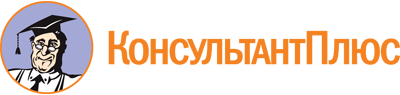 Распоряжение Администрации Смоленской области от 12.09.2016 N 1475-р/адм
(ред. от 01.08.2023)
"О создании Координационного совета при Администрации Смоленской области по организации доступа негосударственных организаций к предоставлению услуг в социальной сфере населению Смоленской области"Документ предоставлен КонсультантПлюс

www.consultant.ru

Дата сохранения: 19.11.2023
 Список изменяющих документов(в ред. распоряжений Администрации Смоленской областиот 02.12.2016 N 1922-р/адм, от 20.04.2017 N 526-р/адм,от 18.09.2017 N 1361-р/адм, от 11.10.2017 N 1501-р/адм,от 10.10.2018 N 1386-р/адм, от 04.04.2019 N 456-р/адм,от 25.10.2019 N 1847-р/адм, от 15.07.2020 N 1204-р/адм,от 23.11.2020 N 2204-р/адм, от 20.05.2021 N 855-р/адм,от 27.06.2022 N 934-р/адм, от 01.08.2023 N 1250-р/адм)Список изменяющих документов(в ред. распоряжений Администрации Смоленской областиот 23.11.2020 N 2204-р/адм, от 20.05.2021 N 855-р/адм,от 27.06.2022 N 934-р/адм)Список изменяющих документов(в ред. распоряжений Администрации Смоленской областиот 20.04.2017 N 526-р/адм, от 18.09.2017 N 1361-р/адм,от 11.10.2017 N 1501-р/адм, от 10.10.2018 N 1386-р/адм,от 04.04.2019 N 456-р/адм, от 25.10.2019 N 1847-р/адм,от 15.07.2020 N 1204-р/адм, от 23.11.2020 N 2204-р/адм,от 20.05.2021 N 855-р/адм, от 27.06.2022 N 934-р/адм,от 01.08.2023 N 1250-р/адм)ГусевАлексей Александрович-заместитель Губернатора Смоленской области, председатель Координационного совета"РоманенковРоман Александрович-начальник Департамента экономического развития Смоленской области, заместитель председателя Координационного совета"БашмаковаАнна Алексеевна-начальник управления мониторинга бизнес-климата Департамента экономического развития Смоленской области, секретарь Координационного советаЧлены Координационного совета:Члены Координационного совета:Члены Координационного совета:АрхипенковВладимир Петрович-президент Союза "Торгово-промышленная палата Смоленской области" (по согласованию)ВасильеваОльга Николаевна-председатель комитета Смоленской областной Думы по социальной политике (по согласованию)ГончароваМаргарита Олеговна-заместитель начальника Департамента экономического развития Смоленской областиЕфременковАлексей Владимирович-Уполномоченный по защите прав предпринимателей в Смоленской области (по согласованию)КирюшкинВиктор Владимирович-заместитель начальника Главного управления спорта Смоленской областиКожевниковВиктор Дмитриевич-первый заместитель начальника Департамента экономического развития Смоленской областиМакаревскаяЕлена Валерьевна-заместитель начальника Департамента имущественных и земельных отношений Смоленской областиМакароваВиктория Николаевна-заместитель Губернатора Смоленской областиМатюшоваЕлена Ивановна-исполнительный директор Ассоциации "Совет муниципальных образований Смоленской области" (по согласованию)МорозовМстислав Валентинович-главный врач Частного учреждения здравоохранения "Клиническая больница "РЖД-Медицина" города Смоленск" (по согласованию)ПанфиловАнтон Юрьевич-первый заместитель начальника Департамента Смоленской области по внутренней политикеПестуновДенис Юрьевич-председатель Общественной палаты Смоленской области (по согласованию)ПоселоваЕлена Александровна-исполняющая обязанности начальника Главного управления Смоленской области по делам молодежи и гражданско-патриотическому воспитаниюРоманенковаОльга Петровна-первый заместитель начальника Департамента Смоленской области по культуреРомановаЕлена Александровна-начальник Департамента Смоленской области по социальному развитиюСтрелковГерман Анатольевич-директор автономной некоммерческой организации социального обслуживания населения города Смоленска и Смоленской области "Социальное партнерство" (по согласованию)СтунжасОльга Сергеевна-начальник Департамента Смоленской области по здравоохранениюУшаковаСветлана Валентиновна-начальник управления планирования расходов отраслей непроизводственной сферы Департамента бюджета и финансов Смоленской областиХнычеваДина Сергеевна-заместитель начальника Департамента Смоленской области по образованию и наукеХомутоваВита Михайловна-заместитель Губернатора Смоленской области